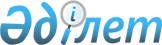 Об утверждении Правил оказания социальной помощи, установления размеров и определения перечня отдельных категорий нуждающихся граждан по Бурабайскому району
					
			Утративший силу
			
			
		
					Решение Бурабайского районного маслихата Акмолинской области от 28 февраля 2018 года № 6С-25/3. Зарегистрировано Департаментом юстиции Акмолинской области 26 марта 2018 года № 6476. Утратило силу решением Бурабайского районного маслихата Акмолинской области от 25 января 2019 года № 6С-38/6
      Сноска. Утратило силу решением Бурабайского районного маслихата Акмолинской области от 25.01.2019 № 6С-38/6 (вводится в действие со дня официального опубликования).

      Примечание РЦПИ.

      В тексте документа сохранена пунктуация и орфография оригинала.
      В соответствии со статьей 6 Закона Республики Казахстан от 23 января 2001 года "О местном государственном управлении и самоуправлении в Республике Казахстан", постановлением Правительства Республики Казахстан от 21 мая 2013 года № 504 "Об утверждении Типовых правил оказания социальной помощи, установления размеров и определения перечня отдельных категорий нуждающихся граждан", Бурабайский районный маслихат РЕШИЛ:
      1. Утвердить Правила оказания социальной помощи, установления размеров и определения перечня отдельных категорий нуждающихся граждан по Бурабайскому району согласно приложению 1 к настоящему решению.
      2. Признать утратившими силу некоторые решения Бурабайского районного маслихата согласно приложению 2 к настоящему решению.
      3. Настоящее решение вступает в силу со дня государственной регистрации в Департаменте юстиции Акмолинской области и вводится в действие со дня официального опубликования.
      "СОГЛАСОВАНО"
      28 февраля 2018 года Правила оказания социальной помощи, установления размеров и определения перечня отдельных категорий нуждающихся граждан по Бурабайскому району
      1. Настоящие Правила оказания социальной помощи, установления размеров и определения перечня отдельных категорий нуждающихся граждан по Бурабайскому району (далее – Правила) разработаны в соответствии с Законом Республики Казахстан от 23 января 2001 года "О местном государственном управлении и самоуправлении в Республике Казахстан", на основании постановления Правительства Республики Казахстан от 21 мая 2013 года № 504 "Об утверждении Типовых правил оказания социальной помощи, установления размеров и определения перечня отдельных категорий нуждающихся граждан" (далее – Типовые правила) и определяют порядок оказания социальной помощи, установления размеров и определения перечня отдельных категорий нуждающихся граждан по Бурабайскому району. Глава 1. Общие положения
      2. Основные термины и понятия, которые используются в настоящих Правилах:
      1) Государственная корпорация "Правительство для граждан" (далее – уполномоченная организация) – юридическое лицо, созданное по решению Правительства Республики Казахстан, для оказания государственных услуг в соответствии с законодательством Республики Казахстан, организации работы по приему заявлений на оказание государственных услуг и выдаче их результатов услугополучателю по принципу "одного окна", а также обеспечения оказания государственных услуг в электронной форме;
      1-1) памятные даты - события, имеющие общенародное историческое, духовное и культурное значение, и оказавшие влияние на ход истории Республики Казахстан;
      2) специальная комиссия – комиссия, создаваемая решением акима Бурабайского района по рассмотрению заявления лица (семьи), претендующего на оказание социальной помощи в связи с наступлением трудной жизненной ситуации;
      3) прожиточный минимум – необходимый минимальный денежный доход на одного человека, равный по величине стоимости минимальной потребительской корзины, рассчитываемой органом статистики Акмолинской области;
      4) праздничные дни – дни национальных и государственных праздников Республики Казахстан;
      5) среднедушевой доход семьи (гражданина) – доля совокупного дохода семьи, приходящаяся на каждого члена семьи в месяц;
      6) трудная жизненная ситуация – ситуация, объективно нарушающая жизнедеятельность гражданина, которую он не может преодолеть самостоятельно;
      7) уполномоченный орган – государственное учреждение "Отдел занятости и социальных программ Бурабайского района";
      8) участковая комиссия – комиссия, создаваемая решением акимов соответствующих административно-территориальных единиц для проведения обследования материального положения лиц (семей), обратившихся за социальной помощью, и подготовки заключений.
      3. Настоящие Правила распространяются на лиц, постоянно проживающих на территории Бурабайского района.
      4. Для целей настоящих Правил под социальной помощью понимается помощь, предоставляемая местным исполнительным органом в денежной или натуральной форме отдельным категориям нуждающихся граждан (далее – получатели) в случае наступления трудной жизненной ситуации, а также к памятным датам и праздничным дням.
      5. Лицам, указанным в статье 20 Закона Республики Казахстан от 28 апреля 1995 года "О льготах и социальной защите участников, инвалидов Великой Отечественной войны и лиц, приравненных к ним" и в статье 16 Закона Республики Казахстан 13 апреля 2005 года "О социальной защите инвалидов в Республике Казахстан", социальная помощь оказывается в порядке, предусмотренном настоящими Правилами.
      6. Социальная помощь предоставляется:
      1) в денежной форме через банки второго уровня или территориальные подразделения акционерного общества "Казпочта" путем перечисления на счета получателя;
      2) в натуральной форме.
      7. Социальная помощь предоставляется единовременно и (или) периодически (ежемесячно, ежеквартально, 1 раз в полугодие).
      8. Перечень памятных дат и праздничных дней для оказания социальной помощи:
      1) 9 мая – День Победы;
      2) 31 мая – День памяти жертв политических репрессий и голода;
      3) 1 октября – День пожилых людей;
      4) второе воскресенье октября – День инвалидов.
      Сноска. Пункт 8 – в редакции решения Бурабайского районного маслихата Акмолинской области от 10.10.2018 № 6С-33/3 (вводится в действие со дня официального опубликования).

 Глава 2. Порядок определения перечня категорий получателей социальной помощи и установления размеров социальной помощи
      9. Социальная помощь предоставляется следующим категориям получателей:
      участникам и инвалидам Великой Отечественной войны;
      лицам, приравненным к участникам и инвалидам Великой Отечественной войны;
      другим категориям лиц, приравненных к участникам Великой Отечественной войны;
      лицам, проработавшим (прослужившим) не менее 6 месяцев с 22 июня 1941 года по 9 мая 1945 года, и, не награжденным орденами и медалями бывшего Союза Советских социалистических республик за самоотверженный труд и безупречную воинскую службу в тылу в годы Великой Отечественной войны;
      лицам, признанным пострадавшими от политических репрессий и голода;
      пенсионерам с минимальной пенсией и ниже минимальной пенсии;
      лицам, воспитывающим ребенка-инвалида до 18 лет;
      семьям (гражданам) в силу определенных обстоятельств, нуждающихся в экстренной социальной поддержке, в исключительных случаях, таких как пожар, другое стихийное бедствие природного или техногенного характера;
      лицам, больным социально-значимыми заболеваниями (туберкулезом, онкологическими заболеваниями);
      лицам, освободившимся из мест лишения свободы;
      студентам из числа малообеспеченных и социально-уязвимых слоев населения (семей) обучающимся на очной форме обучения в колледжах на платной основе;
      студентам из малообеспеченных и многодетных семей, обучающимся в высших учебных заведениях, заключившим договор о трудоустройстве с государственными медицинскими учреждениями Бурабайского района после окончания учебы;
      участникам боевых действий в Афганистане.
      При этом основаниями для отнесения граждан к категории нуждающихся при наступлении трудной жизненной ситуации являются:
      1) основания, предусмотренные законодательством Республики Казахстан;
      2) причинение ущерба гражданину (семье) либо его имуществу вследствие стихийного бедствия или пожара, либо наличие социально значимого заболевания;
      3) наличие среднедушевого дохода, не превышающего порога, в однократном отношении к прожиточному минимуму.
      Сноска. Пункт 9 – в редакции решения Бурабайского районного маслихата Акмолинской области от 10.10.2018 № 6С-33/3 (вводится в действие со дня официального опубликования).


      10. Социальная помощь предоставляется:
      1) ко Дню Победы – 9 мая:
      участникам и инвалидам Великой Отечественной войны;
      лицам, приравненным к участникам и инвалидам Великой Отечественной войны;
      другим категориям лиц, приравненных к участникам Великой Отечественной войны;
      лицам, проработавшим (прослужившим) не менее 6 месяцев с 22 июня 1941 года по 9 мая 1945 года, и, не награжденным орденами и медалями бывшего Союза Советских Социалистических республик за самоотверженный труд и безупречную воинскую службу в тылу в годы Великой Отечественной войны;
      2) ко Дню памяти жертв политических репрессий и голода:
      лицам, признанным пострадавшими от политических репрессий и голода;
      3) ко Дню пожилых людей:
      пенсионерам с минимальной пенсией и ниже минимальной пенсии;
      4) ко Дню инвалидов:
      детям-инвалидам до 18 лет;
      5) семьям (гражданам) в силу определенных обстоятельств, нуждающихся в экстренной социальной поддержке, при обращении не позднее 3 месяцев после наступления трудной жизненной ситуации, без учета дохода один раз в год:
      больным онкологическими заболеваниями, проходящим специальное лечение в условиях стационара в размере 15 месячных расчетных показателей;
      больным туберкулезом на период амбулаторного лечения в размере 15 месячных расчетных показателей;
      лицам, освободившимся из мест лишения свободы в размере 15 месячных расчетных показателей;
      семьям (гражданам) в силу определенных обстоятельств, нуждающихся в экстренной социальной поддержке, в исключительных случаях, таких как пожар, другое стихийное бедствие природного или техногенного характера в размере 30 месячных расчетных показателей;
      6) единовременная помощь студентам из числа малообеспеченных и социально-уязвимых слоев населения (семей), обучающимся на очной форме обучения в колледжах на платной основе на оплату за учебу один раз в год в размере 100 процентной стоимости годового обучения на основании копии договора с учебным заведением, заверенной нотариально, справки с места учебы и справки, подтверждающей принадлежность заявителя (семьи) к малообеспеченным гражданам, либо к социально-уязвимым слоям населения, за счет целевых трансфертов, выделяемых из областного бюджета;
      7) без подачи заявления на основании списков уполномоченной организации на расходы за коммунальные услуги:
      участникам и инвалидам Великой Отечественной войны в размере 100 процентов ежемесячно за счет целевых трансфертов, выделяемых из областного бюджета:
      за водоснабжение, канализацию, теплоснабжение, мусороудаление, электроснабжение, согласно реестров, предоставленных поставщиками услуг на счета услугодателей по заявлению получателя;
      услуги связи (абонентская плата), газоснабжение на лицевые счета получателей.
      По выбору получателя социальной помощи расходы на твердое топливо в период отопительного сезона возмещаются согласно занимаемой площади по месту фактической регистрации участника или инвалида Великой Отечественной войны, путем перечисления на лицевые счета получателей из расчета расхода угля на отопление 1 квадратного метра площади для жилых зданий 1-2 этажной постройки в размере 49,75 килограмма или согласно предоставленных квитанций на приобретение твердого топлива.
      Социальная помощь предоставляется и на совместно проживающих и прописанных с ними членов семьи, на которых льготы распространяются до тех пор, пока ими пользуется участник Великой Отечественной войны.
      8) студентам из малообеспеченных и многодетных семей, обучающимся в высших медицинских учебных заведениях, заключившим договор о трудоустройстве с государственными медицинскими учреждениями Бурабайского района после окончания учебы, на оплату за обучение в размере 100 % на основании справки, подтверждающей статус многодетной семьи или справки, подтверждающей принадлежность заявителя (семьи) к получателям адресной социальной помощи за счет целевых трансфертов, выделяемых из областного бюджета;
      9) участникам боевых действий в Афганистане в виде путевок на санаторно-курортное лечение приобретаемых путем проведения государственных закупок, в пределах сумм предусмотренных на текущий финансовый год.
      Срок прохождения санаторно-курортного лечения составляет 10 дней. Право на санаторно-курортное лечение предоставляется не более одного раза в календарный год в порядке очередности согласно даты подачи заявления. Оплата стоимости проезда до места прохождения санаторно-курортного лечения и обратно производится за счет собственных средств получателя санаторно-курортного лечения. В случае отказа заявителя от прохождения санаторно-курортного лечения по собственному желанию направление-путевка подлежит возврату в уполномоченный орган и выдаче другому заявителю согласно очередности;
      10) единовременное пособие на погребение умерших участников боевых действий в Афганистане, не имеющих инвалидности в размере 15 месячных расчетных показателей.
      Сноска. Пункт 10 – в редакции решения Бурабайского районного маслихата Акмолинской области от 10.10.2018 № 6С-33/3 (вводится в действие со дня официального опубликования).


      11. К памятным датам и праздничным дням размер социальной помощи для отдельно взятой категории получателей устанавливается в едином размере по согласованию с местным исполнительным органом. Глава 3. Порядок оказания социальной помощи
      12. Социальная помощь к памятным датам и праздничным дням оказывается по списку, утверждаемому МИО по представлению уполномоченной организации либо иных организаций без истребования заявлений от получателей.
      Сноска. Пункт 12 – в редакции решения Бурабайского районного маслихата Акмолинской области от 16.11.2018 № 6С-34/8 (вводится в действие со дня официального опубликования).


      13. Для получения социальной помощи при наступлении трудной жизненной ситуации заявитель от себя или от имени семьи в уполномоченный орган или акиму поселка, села, сельского округа предоставляет заявление с приложением следующих документов:
      1) документ, удостоверяющий личность;
      2) адресная справка;
      3) сведения о составе лица (семьи) согласно приложению 1 к Типовым правилам;
      4) сведения о доходах лица (членов семьи);
      5) акт и/или документ, подтверждающий наступление трудной жизненной ситуации.
      14. Документы представляются в подлинниках и копиях для сверки, после чего подлинники документов возвращаются заявителю.
      15. При поступлении заявления на оказание социальной помощи при наступлении трудной жизненной ситуации уполномоченный орган или аким поселка, села, сельского округа в течение одного рабочего дня направляют документы заявителя в участковую комиссию для проведения обследования материального положения лица (семьи).
      16. Участковая комиссия в течение двух рабочих дней со дня получения документов проводит обследование заявителя, по результатам которого составляет акт о материальном положении лица (семьи), подготавливает заключение о нуждаемости лица (семьи) в социальной помощи по формам согласно приложениям 2, 3 к Типовым правилам и направляет их в уполномоченный орган или акиму поселка, села, сельского округа.
      Аким поселка, села, сельского округа в течении двух рабочих дней со дня получения акта и заключения участковой комиссии направляет их с приложенными документами в уполномоченный орган.
      17. В случае недостаточности документов для оказания социальной помощи уполномоченный орган запрашивает в соответствующих органах сведения, необходимые для рассмотрения представленных для оказания социальной помощи документов.
      18. В случае невозможности представления заявителем необходимых документов в связи с их порчей, утерей, уполномоченный орган принимает решение об оказании социальной помощи на основании данных иных уполномоченных органов и организаций, имеющих соответствующие сведения.
      19. Уполномоченный орган в течение одного рабочего дня со дня поступления документов от участковой комиссии или акима поселка, села, сельского округа производит расчет среднедушевого дохода лица (семьи) в соответствии с законодательством Республики Казахстан и представляет полный пакет документов на рассмотрение специальной комиссии.
      20. Специальная комиссия в течение двух рабочих дней со дня поступления документов выносит заключение о необходимости оказания социальной помощи, при положительном заключении указывает размер социальной помощи.
      21. Уполномоченный орган в течение восьми рабочих дней со дня регистрации документов заявителя на оказание социальной помощи принимает решение об оказании либо отказе в оказании социальной помощи на основании принятых документов и заключения специальной комиссии о необходимости оказания социальной помощи.
      В случаях, указанных в пунктах 17 и 18 настоящих Правил, уполномоченный орган принимает решение об оказании либо отказе в оказании социальной помощи в течение двадцати рабочих дней со дня принятия документов от заявителя или акима поселка, сельского округа.
      22. Уполномоченный орган письменно уведомляет заявителя о принятом решении (в случае отказа – с указанием основания) в течение трех рабочих дней со дня принятия решения.
      23. Отказ в оказании социальной помощи осуществляется в случаях:
      1) выявления недостоверных сведений, представленных заявителями;
      2) отказа, уклонения заявителя от проведения обследования материального положения лица (семьи);
      3) превышения размера среднедушевого дохода лица (семьи) установленного порога для оказания социальной помощи.
      24. Финансирование расходов на предоставление социальной помощи осуществляется в пределах средств, предусмотренных бюджетом Бурабайского района на текущий финансовый год. Глава 4. Основания для прекращения и возврата предоставляемой социальной помощи
      25. Социальная помощь прекращается в случаях:
      1) смерти получателя;
      2) выезда получателя на постоянное проживание за пределы Бурабайского района;
      3) направления получателя на проживание в государственные медико-социальные учреждения;
      4) выявления недостоверных сведений, представленных заявителем.
      Выплата социальной помощи прекращается с месяца наступления указанных обстоятельств.
      26. Излишне выплаченные суммы подлежат возврату в добровольном или ином установленном законодательством Республики Казахстан порядке. Глава 5. Заключительное положение
      27. Мониторинг и учет предоставления социальной помощи проводит уполномоченный орган с использованием базы данных автоматизированной информационной системы "Е-Собес". Перечень некоторых решений Бурабайского районного маслихата признанных утратившими силу
      1. Решение Бурабайского районного маслихата "Об утверждении Правил оказания социальной помощи, установления размеров и определения перечня отдельных категорий нуждающихся граждан по Бурабайскому району" от 26 августа 2013 года № 5С-20/7 (зарегистрировано в Реестре государственной регистрации нормативных правовых актов № 3816, опубликовано 10 октября 2013 года в районных газетах "Бурабай" и "Луч");
      2. Решение Бурабайского районного маслихата "О внесении изменений и дополнения в решение Бурабайского районного маслихата от 26 августа 2013 года № 5С-20/7 "Об утверждении Правил оказания социальной помощи, установления размеров и определения перечня отдельных категорий нуждающихся граждан по Бурабайскому району" от 3 марта 2015 года № 5С-40/2 (зарегистрировано в Реестре государственной регистрации нормативных правовых актов № 4731, опубликовано 23 апреля 2015 года в районных газетах "Бурабай" и "Луч");
      3. Решение Бурабайского районного маслихата "О внесении изменения в решение Бурабайского районного маслихата от 26 августа 2013 года № 5С-20/7 "Об утверждении Правил оказания социальной помощи, установления размеров и определения перечня отдельных категорий нуждающихся граждан по Бурабайскому району" от 29 октября 2015 года № 5С-47/2 (зарегистрировано в Реестре государственной регистрации нормативных правовых актов № 5066, опубликовано 4 декабря 2015 года в информационно-правовой системе "Әділет");
      4. Решение Бурабайского районного маслихата "О внесении изменений в решение Бурабайского районного маслихата от 26 августа 2013 года № 5С-20/7 "Об утверждении Правил оказания социальной помощи, установления размеров и определения перечня отдельных категорий нуждающихся граждан по Бурабайскому району" от 28 марта 2016 года № 6С-1/8 (зарегистрировано в Реестре государственной регистрации нормативных правовых актов № 5292, опубликовано 25 апреля 2016 года в информационно-правовой системе "Әділет");
      5. Решение Бурабайского районного маслихата "О внесении изменений в решение Бурабайского районного маслихата от 26 августа 2013 года № 5С-20/7 "Об утверждении Правил оказания социальной помощи, установления размеров и определения перечня отдельных категорий нуждающихся граждан по Бурабайскому району" от 12 мая 2016 года № 6С-2/3 (зарегистрировано в Реестре государственной регистрации нормативных правовых актов № 5398, опубликовано 10 июня 2016 года в информационно-правовой системе "Әділет");
      6. Решение Бурабайского районного маслихата "О внесении изменения в решение Бурабайского районного маслихата от 26 августа 2013 года № 5С-20/7 "Об утверждении Правил оказания социальной помощи, установления размеров и определения перечня отдельных категорий нуждающихся граждан по Бурабайскому району" от 27 июля 2016 года № 6С-6/3 (зарегистрировано в Реестре государственной регистрации нормативных правовых актов № 5498, опубликовано 24 августа 2016 года в информационно-правовой системе "Әділет");
      7. Решение Бурабайского районного маслихата "О внесении изменения и дополнений в решение Бурабайского районного маслихата от 26 августа 2013 года № 5С-20/7 "Об утверждении Правил оказания социальной помощи, установления размеров и определения перечня отдельных категорий нуждающихся граждан по Бурабайскому району" от 28 марта 2017 года № 6С-13/3 (зарегистрировано в Реестре государственной регистрации нормативных правовых актов № 5891, опубликовано 24 апреля 2016 года в Эталонном контрольном банке нормативных правовых актов Республики Казахстан в электронном виде).
					© 2012. РГП на ПХВ «Институт законодательства и правовой информации Республики Казахстан» Министерства юстиции Республики Казахстан
				
      Председатель XXV
(внеочередной) сессии
районного маслихата

Л.Тюкачева

      Секретарь районного
маслихата 

У.Бейсенов

      Аким Бурабайского района

К.Караулов
Приложение 1
к решению Бурабайского
районного маслихата
от 28 февраля 2018 года
№ 6С-25/3Приложение 2
к решению Бурабайского
районного маслихата
от 28 февраля 2018 года
№ 6С-25/3